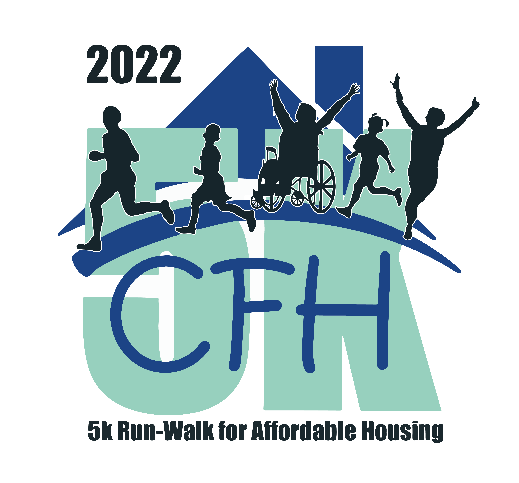 AUGUST 2022Dear Sponsor,Please join us as we come together and celebrate our annual event, 5K-Run-Walk for Affordable Housing to raise awareness and funds to increase affordable housing. Please save the dates from October 23-November 6, 2022. All donations and proceeds raised from this event will fund our continuum of housing programs including rental, security deposit assistance, homeownership programs, senior citizen assistance and a mobile housing park.This year, the race kick-off will be on Sunday, October 23, at the Occoquan Regional Park, 9751 Ox Rd, Lorton, VA 22079, USA. The virtual race will continue through November 6, and participants will be able to walk/run individually or as a part of a team at their location and at their convenience. We are requesting that participants post their pictures online. Registration and detailed information will be received through the CFH race page at cfhva.org.CFH was founded by Father Gerard Creedon and a group of Catholic parishioners in 1979. The race will be in his honor. CFH has worked more than four decades to provide a continuum of housing opportunities and help individuals and families along a path of self-sufficiency. CFH’s direct-service programs provide security deposit assistance, senior assistance, and down payment assistance for those who qualify. In addition, CFH owns and manages 16 rental units for the local workforce and continues as a co-owner of its original apartment complex in Vienna, serving 30 households. CFH also owns and operates a 60-unit mobile home park as well as providing homeownership opportunities and a comprehensive life skills program to enhance the skills of the participants.     CFH is a charitable 501c(3) organization and the proceeds will go towards our much needed programs. We kindly request your sponsorship to ensure the continued success of CFH’s programs. Please find enclosed the sponsorship opportunities for your consideration. 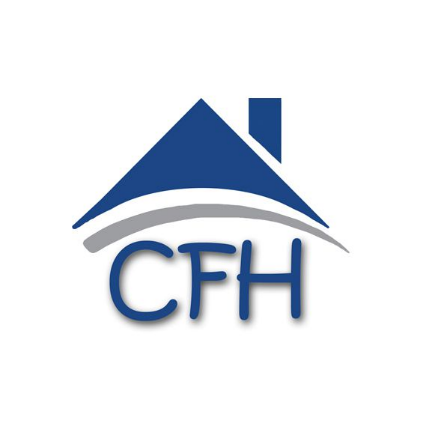 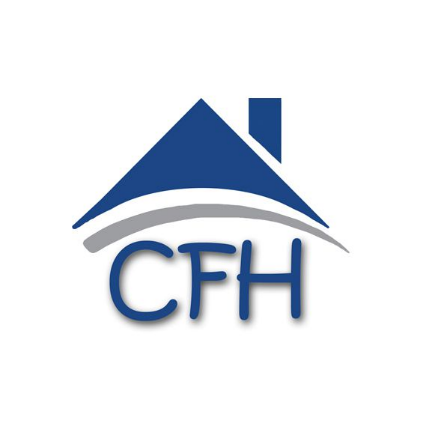 Please contact me at george@cfhva.org or 703-221-4510.Thank you for your consideration,			George Davies Donors who give to CFH through June 30, 2023, qualify for an extra state tax benefit. When you personally donate a minimum of $500, you can write off up to 65% of that on your state return. When your business or organization donates a minimum of $616, it will benefit from a 65% tax credit on its state return as well. CFH 5K Run-Walk for Affordable Housing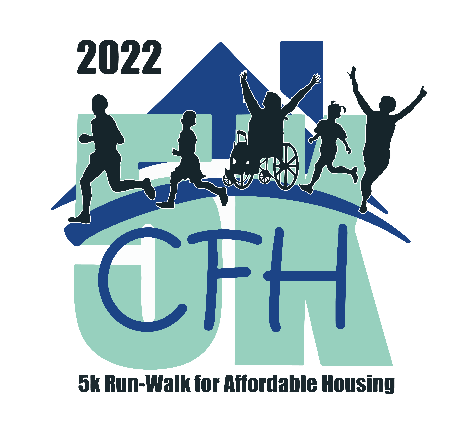 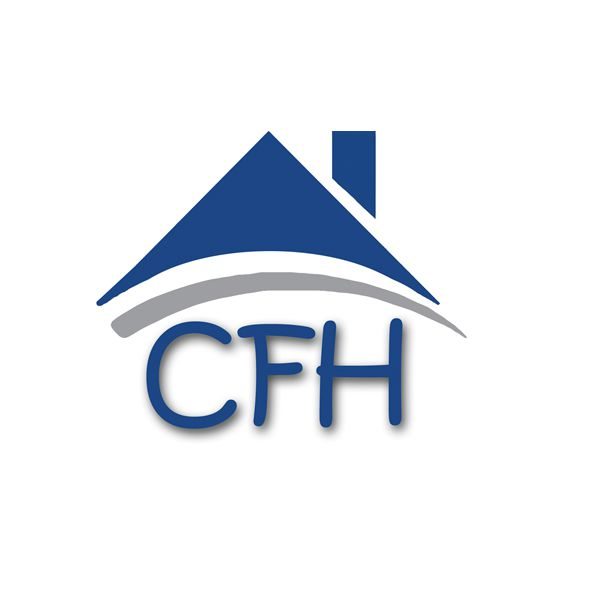 In memory of Rev. Gerard Creedon2022 Sponsorship LevelsOctober 23-November 6, 2022 A Live & Virtual EventThe ONLY CFH Fundraising Event in 2022,So Please Give Generously!Proceeds Will Provide Much Needed Assistance toOur Neighbors Who Need it Now More Than Ever!TOP LEVEL - $5,000 (Title Sponsor)Event “Presented by” [Title Sponsor] positioning on all event communications and promotions Name & logo displayed in opening event starting line graphicsName & logo presented on banner ad on CFH homepage with link to sponsor websiteYear-long recognition on CFH website6 social media postsName prominent on event T-shirtLogo displayed on event registration pageInvitation for Company Principal to speak during the opening ceremony of live event at Occoquan Regional Park in Lorton, VirginiaOption to include sponsor marketing materials in registration packets10 event registrationsPLATINUM - $4,000 (Level 6)Logo displayed in event communications and sponsorship listings Name on event T-shirt4 social media posts6 month-long recognition on CFH website with link to sponsor websiteOption to include sponsor marketing material in registration packets8 event registrationsDIAMOND - $2,500 (Level 5)Logo displayed in event communications and sponsorship listingsName on event T-shirt4 social media posts3 month-long recognition on CFH website with link to sponsor websiteSponsor name on T-shirtOption to include sponsor marketing material in registration packet4 event registrationsGOLD - $1,000 (Level 4)Name displayed in event communications and sponsorship listings2 social media mentionsRecognition on CFH website Sponsor name on event T-shirt3 event registrationsSILVER - $500 (Level 3)1 social media mention Recognition on CFH websiteSponsor name on event T-shirt2 registrationsBRONZE - $250 (Level 2)1 social media mentionName displayed in event sponsorship listings1 registrationFRIEND - $100 (Level 1)Name displayed in event sponsorship listings